Encuesta de los Comités Portuarios de Bienestar de Reino Unidos destinada a los marineros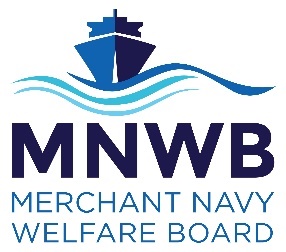 Muchas gracias por dedicar su tiempo a cumplimentar este cuestionario. Sus respuestas nos servirán para revisar y mejorar los servicios prestados a los marineros que visiten los puertos del Reino Unido. La encuesta es anónima, y cumplimentarla no le llevará más de tres minutos.1.   ¿Cómo se llama el puerto?			 		2. ¿Cuál es su nacionalidad?3.   ¿Qué edad tiene? 	□ 18-30	□ 31-40	 □ 41-50	   □ 51+4.   ¿A qué categoría pertenece?	□ Marinero		□ Oficial5.   ¿Tiene acceso a internet en su barco?     □ Sí    □ NoEn caso afirmativo, ¿cuándo tiene acceso a internet? 	
□ Durante espacios breves de tiempo en alta mar y en el puerto□ En todo momento en alta mar y en el puerto6.   ¿Cree que se podría hacer más para mejorar la conectividad en los barcos? 
□ Sí    □ NoEn caso afirmativo, ¿qué cree que ayudaría a esta mejora? ……………………………………………………………………………………………………………………………………………………….…………………7.   ¿Cuánto tiempo de media dura su permiso para bajar a tierra cuando visita un puerto del Reino Unido?□ No tengo tiempo libre     □ De 1 a 4 horas     □ De 5 a 10 horas8.   ¿Tiene problemas para obtener un permiso para bajar a tierra?  □ Sí     □ NoEn caso afirmativo, ¿por qué motivo?.............................................. ……………………………………………………………………………………………………………………………………………………….…………………9.   ¿Cree que recibe el apoyo suficiente para su salud mental y bienestar por parte de su patrón? □ Sí            □ No10.   ¿Cómo averigua qué instalaciones para el bienestar en tierra disponen los puertos del Reino Unido? □ No me interesa     □ Se lo pregunto a otros miembros de la tripulación   
□ Busco el puerto en internet □ Se lo pregunto a un capellán del puerto/visitador de buques   
□ Otra opción……………………………………………………..11.   Cuando visita un puerto del Reino Unido, ¿acude a un centro para marineros?
 □ Sí     □ No12.   Cuando desembarca en los puertos del Reino Unido, ¿qué importancia les da a las actividades siguientes?13.   ¿Ha recibido el apoyo de un capellán portuario o un visitador de buques en el Reino Unido? □ Sí     □ NoEn caso negativo, ¿le gustaría recibir una visita a bordo de una sociedad para el bienestar de los marineros? □ Sí     □ No14.   ¿Qué le parecen las instalaciones para el bienestar de los marineros que ofrecen los puertos del Reino Unido?□ Excelentes           			 □ Normales	       			   □Deficientes15.   ¿Cree que se podría hacer algo para mejorar las instalaciones para el bienestar de las tripulaciones que visitan los puertos del Reino Unido? ………………………………………………………………………………..………………………………………………………………………………………………………………………………………………………………………………………………………………………………………………………………………………………………………………………………
Gracias de parte de MNWB por tomarse el tiempo para completar esta encuesta. MNWB se toma en serio su privacidad y seguridad; puede ver nuestra Política de privacidad en nuestro sitio web: www.mnwb.org/privacy-policy/ImportanteIrrelevanteIr de compras□□Hacer turismo□□Visitar un centro para marineros (si el puerto dispone de él)□□Visitar la ciudad□□Encontrar un lugar de culto□□Hablar con un capellán del puerto o un visitador de buques□□Quedar con otras personas□□Encontrar wifi gratuita□□Encontrar un lugar para comer□□